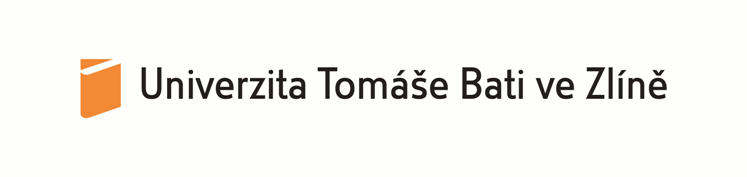 Výstupní list zaměstnanceVyrovnání závazků zaměstnance vůči Univerzitě Tomáše Bati ve ZlíněUniverzita Tomáše Bati ve Zlíněnám T. G. Masaryka 5555 760 01 ZlínFakulta/pracoviště:ve Zlíně dnezaměstnanec: osobní číslo:pracoviště:datum skončení pracovního poměru:útvarzávazky vyrovnány - ano-ne poznámkadatum a podpis odpovědného zaměstnanceEkonomické odd. součástiKnihovna UTBCVT – přístup na počítač. síť a UISEO – pokladnaEO – mzdová účtárnaTPO – předání SIM kartyOdbor investic a majetkuPersonální odbor – zaměstnanecká karta Vedoucí příslušného zaměstnance potvrzuje, že jmenovaný (á) předal (a) protokolárně veškerou svou pracovní agendu, která mu (jí) byla svěřena.Datum: …………………….   Podpis vedoucího: ………………………………………….Datum: …………………….   Podpis zaměstnance: ………………………………………..